Ref: f058bADNODDAU DYNOLPREIFAT A CHYFRINACHOL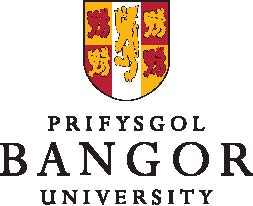 HUMAN RESOURCESPRIVATE & CONFIDENTIALADRODDIAD CYFNOD PRAWF: RHEOLAETHOL A PHROFFESIYNOL (GRADDFA 7-9) BLWYDDYN GYNTAF AC AIL FLWYDDYNADRODDIAD CYFNOD PRAWF: RHEOLAETHOL A PHROFFESIYNOL (GRADDFA 7-9) BLWYDDYN GYNTAF AC AIL FLWYDDYNPROBATIONARY REPORT:  MANAGERIAL & PROFESSIONAL (GRADE 7-9)FIRST AND SECOND YEARPROBATIONARY REPORT:  MANAGERIAL & PROFESSIONAL (GRADE 7-9)FIRST AND SECOND YEARENW / NAMEADRAN / DEPARTMENTTEITL SWYDD /      JOB TITLECWBLHAWYD GAN / COMPLETED BYDYDDIAD / DATE1.  A yw ef/hi wedi cyflawni’n foddhaol ac yn     fedrus y dyletswyddau a roddwyd iddo/iddi?(ticiwch fel y bo’n briodol)1.  Have they satisfactorily and competently carried out duties assigned to them?( delete as appropriate)Ydyw/Yes                              Ansicr/Uncertain                             Nac Ydyw / No  Ydyw/Yes                              Ansicr/Uncertain                             Nac Ydyw / No  2. A yw wedi dangos addewid y bydd yn parhau i wneud cynnydd yn ei swydd?(ticiwch fel y bo’n briodol)2. Have they shown promise of continuing to make progress in their role?(delete as appropriate)Ydyw/Yes                              Ansicr/Uncertain                             Nac Ydyw / No  Ydyw/Yes                              Ansicr/Uncertain                             Nac Ydyw / No  3.   A ydych yn credu ei fod ar y trywydd iawn i gwblhau’r cyfnod prawf yn foddhaol?(ticiwch fel y bo’n briodol)3. Do you anticipate that they are on track to complete the probationary period satisfactorily?( delete as appropriate)Ydyw/Yes                              Ansicr/Uncertain                             Nac Ydyw / No  Ydyw/Yes                              Ansicr/Uncertain                             Nac Ydyw / No  4. Os oes amodau cytundebol(e.e. dysgu Cymraeg, ennill cymhwyster proffesiynol), a yw wedi eu cyflawni?4. Were there any contractual conditions (e.g. learning Welsh, gaining professional qualification) and have they been met?5. Os ydych wedi rhoi ateb negyddol neu ‘ansicr’ i’r cwestiynau blaenorol, a ydych wedi rhoi gwybod i’r aelod staff nad yw ei gynnydd/chynnydd wedi bod yn foddhaol hyd hyn?Ar ba ffurf oedd y cyfathrebu a’r cynllun gweithredu a gytunwyd arno? (fel arall, ewch i Gwestiwn 6)5. If you answered ‘no’ or ‘uncertain’ to the previous questions, have you informed the member of staff that their progress so far is not satisfactory? What was the form of this communication and action plan agreed?  (otherwise go to Q6)6.  Nodwch isod os oes gennych unrhyw sylwadau ychwanegol ynglŷn â pherfformiad yr aelod staff:6. Please indicate below if you have any additional comments regarding the member of staff’s performance:AT DDEFNYDD AD YN UNIG / FOR HR USE ONLYAT DDEFNYDD AD YN UNIG / FOR HR USE ONLYAT DDEFNYDD AD YN UNIG / FOR HR USE ONLYAT DDEFNYDD AD YN UNIG / FOR HR USE ONLYAT DDEFNYDD AD YN UNIG / FOR HR USE ONLYAT DDEFNYDD AD YN UNIG / FOR HR USE ONLYDYDDIAD PANEL CYFNOD PRAWF / PROBATION PANEL MEETING DATEDYDDIAD PANEL CYFNOD PRAWF / PROBATION PANEL MEETING DATEDYDDIAD PANEL CYFNOD PRAWF / PROBATION PANEL MEETING DATECANLYNIAD (rhowch tic) / OUTCOME (please tick)CANLYNIAD (rhowch tic) / OUTCOME (please tick)CANLYNIAD (rhowch tic) / OUTCOME (please tick)CANLYNIAD (rhowch tic) / OUTCOME (please tick)CANLYNIAD (rhowch tic) / OUTCOME (please tick)CANLYNIAD (rhowch tic) / OUTCOME (please tick)Nodwyd gyda chymeradwyaeth /Noted with approval Nodwyd gyda chymeradwyaeth /Noted with approval Arall/ Other Arall/ Other Arall/ Other Arall/ Other Sylwadau / Comments:Sylwadau / Comments:Sylwadau / Comments:Sylwadau / Comments:Sylwadau / Comments:Sylwadau / Comments:MEWNBWN AGRESSO / AGRESSO INPUTMEWNBWN AGRESSO / AGRESSO INPUTMEWNBWN AGRESSO / AGRESSO INPUTMEWNBWN AGRESSO / AGRESSO INPUTMEWNBWN AGRESSO / AGRESSO INPUTMEWNBWN AGRESSO / AGRESSO INPUTDYDDIAD / DATELLOFNODI / INITIAL